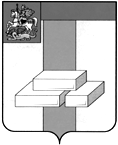 СОВЕТ ДЕПУТАТОВГОРОДСКОГО ОКРУГА ДОМОДЕДОВО МОСКОВСКОЙ ОБЛАСТИРЕШЕНИЕот  21.12.2022  № 1-4/1295О внесении изменений и дополненийв решение Совета депутатовгородского округа Домодедово от 24.12.2021 № 1-4/1188«О бюджете городского округаДомодедово на 2022 год и плановый период 2023 и 2024 годов»Рассмотрев представленные материалы, СОВЕТ ДЕПУТАТОВ ГОРОДСКОГО ОКРУГА РЕШИЛ:	1. Внести в решение Совета депутатов городского округа Домодедово от 24.12.2021 № 1-4/1188 «О бюджете городского округа Домодедово на 2022 год и плановый период 2023 и 2024 годов» (с учетом изменений и дополнений, внесенных решением Совета депутатов городского округа от 17.02.2022 № 1-4/1200, от 31.03.2022 №1-4/1204, от 05.05.2022 №1-4/1218, от 02.06.2022 № 1-4/1222, от 20.06.2022 №1-4/1231, от 21.07.2022 № 1-4/1243, от 10.08.2022 №1-4/1249, от 30.08.2022 № 1-4/1256, 04.10.2022 № 1-4/1265 от 29.11.2022 №1-4/1285) следующие изменения:Статью 1 изложить в следующей редакции:«Статья 1  1. Утвердить бюджет городского округа Домодедово (далее – бюджет городского округа) на   2022 год с основными характеристиками:– общий объем доходов бюджета городского округа в сумме 11 193 766,6 тыс. руб., в том числе объем межбюджетных трансфертов, получаемых из других бюджетов бюджетной системы Российской Федерации, в сумме 5 441 953,0 тыс.руб.;– общий объем расходов бюджета городского округа в сумме 12 020 005,1 тыс. руб.;– дефицит бюджета городского округа в сумме 826 238,5 тыс. руб.2. Утвердить бюджет городского округа Домодедово на плановый период 2023 и 2024 годов с основными характеристиками:– общий объем доходов бюджета городского округа на 2023 год в сумме                 12 196 066,1 тыс.руб, в том числе объем межбюджетных трансфертов, получаемых из других бюджетов бюджетной системы Российской Федерации, в сумме 5 923 617,6 руб. и на 2024 год в сумме 10 186 502,0 тыс. руб., в том числе объем межбюджетных трансфертов, получаемых из других бюджетов бюджетной системы Российской Федерации, в сумме 4 159 462,9 тыс.руб.;– общий объем расходов бюджета городского округа на 2023 год в сумме            12 296 066,1 тыс. руб., в том числе условно утвержденные расходы в сумме 197 589,1 тыс. руб. и на 2024 год в сумме 10 286 502,0 тыс. руб., в том числе условно утвержденные расходы в сумме 530 672,3 тыс. руб.;– дефицит бюджета городского округа на 2023 год в сумме 100 000,0 тыс. руб. и на 2024 год в сумме 100 000,0 тыс. руб.».Приложение № 1 к решению Совета депутатов городского округа «О бюджете городского округа Домодедово на 2022 год и плановый период 2023 и 2024 годов» «Поступления доходов в бюджет городского округа в 2022 году и плановом периоде 2023 и 2024 годов» изложить в редакции согласно приложению № 1 к настоящему Решению.Приложение № 2 к решению Совета депутатов городского округа «О бюджете городского округа Домодедово на 2022 год и плановый период 2023 и 2024 годов» «Распределение бюджетных ассигнований по разделам, подразделам, целевым статьям (государственным программам городского округа Домодедово и непрограммным направлениям деятельности), группам и подгруппам видов расходов классификации расходов бюджета городского округа Домодедово на 2022 год и на плановый период 2023 и 2024 годов» изложить в редакции согласно приложению № 2 к настоящему Решению.Приложение № 3 к решению Совета депутатов городского округа «О бюджете городского округа Домодедово на 2022 год и плановый период 2023 и 2024 годов» «Ведомственная структура расходов бюджета городского округа Домодедово на 2022 год и на плановый период 2023 и 2024» изложить в редакции согласно приложению № 3 к настоящему Решению.Приложение № 4 к решению Совета депутатов городского округа «О бюджете городского округа Домодедово на 2022 год и плановый период 2023 и 2024 годов» «Распределение бюджетных ассигнований по целевым статьям (государственным программам городского округа Домодедово и непрограммным направлениям деятельности), группам и подгруппам видов расходов классификации расходов бюджета городского округа Домодедово на 2022 год и на плановый период 2023 и 2024 годов» изложить в редакции согласно приложению № 4 к настоящему Решению.Приложение № 5 к решению Совета депутатов городского округа «О бюджете городского округа Домодедово на 2022 год и плановый период 2023 и 2024 годов» «Источники финансирования дефицита бюджета городского округа Домодедово на 2022 год и плановый период 2023 и 2024 годов» изложить в редакции согласно приложению № 5 к настоящему Решению.Приложение № 8 к решению Совета депутатов городского округа «О бюджете городского округа Домодедово на 2022 год и плановый период 2023 и 2024 годов» «Расходы бюджета городского округа Домодедово на осуществление инвестиций, капитальных вложений в объекты капитального строительства муниципальной собственности и приобретение объектов недвижимого имущества в муниципальную собственность, на 2022 год и плановый период 2023 и 2024 годов» изложить в редакции согласно приложению № 6 к настоящему Решению.Статью 36 изложить в следующей редакции:«Статья 36Утвердить в бюджете городского округа на 2022 год и плановый период 2023 и 2024 годов расходы за счет субвенции из областного бюджета на финансовое обеспечение осуществления органами местного самоуправления отдельных государственных полномочий Московской области, в том числе по главным распорядителям:– на 2022 год в размере 3 297 423,75 тыс. руб.:Управлению образования Администрации городского округа Домодедово Московской области:на финансовое обеспечение государственных гарантий реализации прав на получение общедоступного и бесплатного дошкольного образования в муниципальных дошкольных образовательных организациях в Московской области, общедоступного и бесплатного дошкольного, начального общего, основного общего, среднего общего образования в муниципальных общеобразовательных организациях в Московской области, обеспечение дополнительного образования детей в муниципальных общеобразовательных организациях в Московской области, включая расходы на оплату труда, приобретение учебников и учебных пособий, средств обучения, игр, игрушек (за исключением расходов на содержание зданий и оплату коммунальных услуг), в сумме 3 053 652,0 тыс. руб., в том числе:–  на оплату труда педагогических работников дошкольного образования в сумме      781 101,0 тыс. руб.;–  на оплату труда педагогических работников начального, основного, среднего общего образования в сумме 1 410 911,0 тыс. руб.;–  на оплату труда педагогических работников дополнительного образования в сумме 40 457,0 тыс. руб.;–  на оплату труда учебно-вспомогательного и прочего персонала дошкольного образования в сумме 264 795,0 тыс. руб.;–  на оплату труда административно-хозяйственных, учебно-вспомогательных и иных работников начального, основного, среднего общего образования в сумме 371 057,0 тыс. руб.;–  на оплату труда административно-хозяйственных, учебно-вспомогательных и иных работников дополнительного образования в сумме 10 789,0 тыс. руб.;– на приобретение учебников и учебных пособий, средств обучения, игр, игрушек дошкольного образования в сумме 19 872,0 тыс. руб.;– на приобретение учебников и учебных пособий, средств обучения, игр, игрушек начального, основного, среднего общего образования в сумме 60 215,0 тыс. руб.;– на приобретение учебников и учебных пособий, средств обучения, игр, игрушек дополнительного образования в сумме 2 097,0 тыс. руб.;– на оплату услуг по неограниченному широкополосному круглосуточному доступу к информационно-телекоммуникационной сети «Интернет» муниципальных общеобразовательных организаций в Московской области, реализующих основные общеобразовательные программы в части обучения детей-инвалидов на дому с использованием дистанционных образовательных технологий в сумме 321,0 тыс. руб.;–  на ежемесячное денежное вознаграждение за классное руководство педагогическим работникам муниципальных общеобразовательных организаций в сумме 77 469,0 тыс. руб.;– на выплату пособия педагогическим работникам муниципальных общеобразовательных организаций в Московской области – молодым специалистам дошкольного образования в сумме 600,0 тыс. руб.;– на выплату пособия педагогическим работникам муниципальных общеобразовательных организаций в Московской области – молодым специалистам начального, основного, среднего общего образования в сумме 6 450,0 тыс. руб.;– на выплату компенсаций работникам, привлекаемым к проведению государственной итоговой аттестации в пунктах проведения экзаменов в сумме 7 518,0 тыс. руб.;финансовое обеспечение получения гражданами дошкольного образования в частных дошкольных образовательных организациях в Московской области, дошкольного, начального общего, основного общего, среднего общего образования в частных общеобразовательных организациях в Московской области, осуществляющих образовательную деятельность по имеющим государственную аккредитацию основным общеобразовательным программам, включая расходы на оплату труда, приобретение учебников и учебных пособий, средств обучения, игр, игрушек (за исключением расходов на содержание зданий и оплату коммунальных услуг), и на обеспечение питанием отдельных категорий обучающихся по очной форме обучения в частных общеобразовательных организациях в Московской области, осуществляющих образовательную деятельность по имеющим государственную аккредитацию основным общеобразовательным программам,  в сумме 32 573,0 тыс. руб., в том числе:–  на оплату труда педагогических работников дошкольного образования в сумме 8 569,0 тыс. руб.;–  на оплату труда педагогических работников начального, основного, среднего общего образования в сумме 14 602,0 тыс. руб.;–  на оплату труда учебно-вспомогательного и прочего персонала дошкольного образования в сумме 3 112,0 тыс. руб.;–  на оплату труда административно-хозяйственных, учебно-вспомогательных и иных работников начального, основного, среднего общего образования в сумме 3 690,0 тыс. руб.;– на приобретение учебников и учебных пособий, средств обучения, игр, игрушек дошкольного образования в сумме 224,0 тыс. руб.;– на приобретение учебников и учебных пособий, средств обучения, игр, игрушек начального, основного, среднего общего образования в сумме 550,0 тыс. руб.;– на обеспечение питанием отдельных категорий обучающихся по очной форме обучения в частных общеобразовательных организациях в Московской области, осуществляющих образовательную деятельность по имеющим государственную аккредитацию основным общеобразовательным программам в сумме 1 826,0 тыс. руб.;оплату расходов, связанных с компенсацией проезда к месту учебы и обратно отдельным категориям обучающихся по очной форме обучения муниципальных общеобразовательных организаций в Московской области, в сумме 86,0 тыс. руб.;на выплату компенсации родительской платы за присмотр и уход за детьми, осваивающими образовательные программы дошкольного образования в организациях  Московской области, осуществляющих образовательную деятельность, в сумме 49 368,0 тыс. руб., в том числе:– на выплату компенсации родительской платы за присмотр и уход за детьми, осваивающими образовательные программы дошкольного образования в организациях  Московской области, осуществляющих образовательную деятельность, в сумме 49 000,0 тыс. руб.;– на оплату банковских и почтовых услуг по перечислению компенсации родительской платы за присмотр и уход за детьми, осваивающими образовательные программы дошкольного образования в организациях Московской области, осуществляющих образовательную деятельность, в сумме 368,0 тыс. руб.2.   Администрации городского округа Домодедово Московской области:на  обеспечение переданного государственного полномочия Московской области по созданию комиссий по делам несовершеннолетних и защите их прав муниципальных образований Московской области в сумме 9 090,0 тыс. руб.;на организацию предоставления гражданам Российской Федерации, имеющим место жительства в Московской области, субсидий на оплату жилого помещения и коммунальных услуг в сумме 25 515,0 тыс. руб., в том числе:– на предоставление гражданам субсидий на оплату жилого помещения и коммунальных услуг в сумме 21 068,0 тыс. руб.;– на обеспечение предоставления гражданам субсидий на оплату жилого помещения и коммунальных услуг в сумме 4 447,0 тыс. руб.;на осуществление переданных полномочий по временному хранению, комплектованию, учету и использованию архивных документов, относящихся к собственности Московской области и временно хранящихся в муниципальных архивах, в сумме 4 147,0 тыс. руб.;на осуществление отдельных государственных полномочий в части подготовки и направления уведомлений о соответствии (несоответствии) указанных в уведомлении о планируемом строительстве параметров объекта индивидуального жилищного строительства или садового дома установленным параметрам и допустимости размещения объекта индивидуального жилищного строительства или садового дома на земельном участке, уведомлений о соответствии (несоответствии) построенных или реконструированных объектов индивидуального жилищного строительства или садового дома требованиям законодательства о градостроительной деятельности, в сумме 3 953,0 тыс.руб.;на осуществление отдельных государственных полномочий в части присвоения адресов объектам адресации, изменения и аннулирования адресов, присвоения наименований элементам улично-дорожной сети (за исключением автомобильных дорог федерального значения, автомобильных дорог регионального или межмуниципального значения, местного значения муниципального района), наименований элементам планировочной структуры, изменения, аннулирования таких наименований, согласования переустройства и перепланировки помещений в многоквартирном доме, в сумме 4 446,0 тыс.руб.;на осуществление переданных полномочий Московской области по организации мероприятий при осуществлении деятельности по обращению с собаками без владельцев в сумме 5 705,0 тыс.руб.;на создание административных комиссий, уполномоченных рассматривать дела об административных правонарушениях в сфере благоустройства, в  сумме 708,0 тыс.руб.;на осуществление полномочий по составлению (изменению) списков кандидатов в присяжные заседатели федеральных судов общей юрисдикции в Российской Федерации, в  сумме 1 265,0 тыс.руб.;на осуществление переданных полномочий Московской области по транспортировке в морг, включая погрузоразгрузочные работы, с мест обнаружения или происшествия умерших для производства судебно-медицинской экспертизы, в  сумме 3 107,0 тыс.руб.;на оплату труда работников, осуществляющих работу по обеспечению выплаты компенсации родительской платы за присмотр и уход за детьми, осваивающими образовательные программы дошкольного образования в организациях  Московской области, осуществляющих образовательную деятельность, в сумме 3 185,0 тыс. руб.;на обеспечение переданных государственных полномочий Московской области по организации деятельности по сбору (в том числе раздельный сбор), транспортированию, обработке, утилизации отходов, в том числе бытового мусора, на лесных участках в составе земель лесного фонда, не предоставленных гражданам и юридическим лицам в сумме 920,75 тыс. руб.;на осуществление переданных органам местного самоуправления полномочий по региональному государственному жилищному контролю (надзору) за соблюдением гражданами требований правил пользования газом, в сумме 328,0 тыс. руб.3.   Комитету по управлению имуществом Администрации городского округа Домодедово Московской области:на осуществление полномочий по обеспечению жильём отдельных категорий граждан, установленных Федеральным законом от 12 января 1995 года № 5-ФЗ «О ветеранах» в сумме 1 366 тыс.руб.;на осуществление полномочий по обеспечению жильём отдельных категорий граждан, установленных Федеральным законом от 24 ноября 1995 года № 181-ФЗ «О социальной защите инвалидов в Российской Федерации» в сумме 1 366,0 тыс.руб.;на предоставление жилых помещений детям-сиротам и детям, оставшимся без попечения родителей, лицам из числа детей-сирот и детей, оставшихся без попечения родителей, по договорам найма специализированных жилых помещений в сумме  в сумме    80 295,0 тыс. руб.на осуществление государственных полномочий Московской области в области земельных отношений в сумме 16 348,0 тыс.руб.– на 2023 год в размере 2 986 112,75 тыс. руб.:Управлению образования Администрации городского округа Домодедово Московской области:на финансовое обеспечение государственных гарантий реализации прав на получение общедоступного и бесплатного дошкольного образования в муниципальных дошкольных образовательных организациях в Московской области, общедоступного и бесплатного дошкольного, начального общего, основного общего, среднего общего образования в муниципальных общеобразовательных организациях в Московской области, обеспечение дополнительного образования детей в муниципальных общеобразовательных организациях в Московской области, включая расходы на оплату труда, приобретение учебников и учебных пособий, средств обучения, игр, игрушек (за исключением расходов на содержание зданий и оплату коммунальных услуг), в сумме 2 794 855,0 тыс. руб., в том числе:–  на оплату труда педагогических работников дошкольного образования в сумме       676 553,0 тыс. руб.;–  на оплату труда педагогических работников начального, основного, среднего общего образования в сумме 1 286 577,0 тыс. руб.;–  на оплату труда педагогических работников дополнительного образования в сумме 40 457,0 тыс. руб.;–  на оплату труда учебно-вспомогательного и прочего персонала дошкольного образования в сумме 237 635,0 тыс. руб.;–  на оплату труда административно-хозяйственных, учебно-вспомогательных и иных работников начального, основного, среднего общего образования в сумме 366 491,0 тыс. руб.;–  на оплату труда административно-хозяйственных, учебно-вспомогательных и иных работников дополнительного образования в сумме 10 788,0 тыс. руб.;– на приобретение учебников и учебных пособий, средств обучения, игр, игрушек дошкольного образования в сумме 18 795,0 тыс. руб.;– на приобретение учебников и учебных пособий, средств обучения, игр, игрушек начального, основного, среднего общего образования в сумме 60 628,0 тыс. руб.;– на приобретение учебников и учебных пособий, средств обучения, игр, игрушек дополнительного образования в сумме 2 097,0 тыс. руб.;– на оплату услуг по неограниченному широкополосному круглосуточному доступу к информационно-телекоммуникационной сети «Интернет» муниципальных общеобразовательных организаций в Московской области, реализующих основные общеобразовательные программы в части обучения детей-инвалидов на дому с использованием дистанционных образовательных технологий в сумме 333,0 тыс. руб.;–  на ежемесячное денежное вознаграждение за классное руководство педагогическим работникам муниципальных общеобразовательных организаций в сумме 79 511,0 тыс. руб.;– на выплату пособия педагогическим работникам муниципальных общеобразовательных организаций в Московской области – молодым специалистам дошкольного образования в сумме 150,0 тыс. руб.;– на выплату пособия педагогическим работникам муниципальных общеобразовательных организаций в Московской области – молодым специалистам начального, основного, среднего общего образования в сумме 6 300,0 тыс. руб.;– на выплату компенсаций работникам, привлекаемым к проведению государственной итоговой аттестации в пунктах проведения экзаменов в сумме 8 540,0 тыс. руб.;финансовое обеспечение получения гражданами дошкольного образования в частных дошкольных образовательных организациях в Московской области, дошкольного, начального общего, основного общего, среднего общего образования в частных общеобразовательных организациях в Московской области, осуществляющих образовательную деятельность по имеющим государственную аккредитацию основным общеобразовательным программам, включая расходы на оплату труда, приобретение учебников и учебных пособий, средств обучения, игр, игрушек (за исключением расходов на содержание зданий и оплату коммунальных услуг), и на обеспечение питанием отдельных категорий обучающихся по очной форме обучения в частных общеобразовательных организациях в Московской области, осуществляющих образовательную деятельность по имеющим государственную аккредитацию основным общеобразовательным программам,  в сумме 28 757,0 тыс. руб., в том числе:–  на оплату труда педагогических работников дошкольного образования в сумме 7 059,0 тыс. руб.;–  на оплату труда педагогических работников начального, основного, среднего общего образования в сумме 13 404,0 тыс. руб.;–  на оплату труда учебно-вспомогательного и прочего персонала дошкольного образования в сумме 2 548,0 тыс. руб.;–  на оплату труда административно-хозяйственных, учебно-вспомогательных и иных работников начального, основного, среднего общего образования в сумме 3 424,0 тыс. руб.;– на приобретение учебников и учебных пособий, средств обучения, игр, игрушек дошкольного образования в сумме 178,0 тыс. руб.;– на приобретение учебников и учебных пособий, средств обучения, игр, игрушек начального, основного, среднего общего образования в сумме 510,0 тыс. руб.;– на обеспечение питанием отдельных категорий обучающихся по очной форме обучения в частных общеобразовательных организациях в Московской области, осуществляющих образовательную деятельность по имеющим государственную аккредитацию основным общеобразовательным программам в сумме 1 634,0 тыс. руб.;оплату расходов, связанных с компенсацией проезда к месту учебы и обратно отдельным категориям обучающихся по очной форме обучения муниципальных общеобразовательных организаций в Московской области, в сумме 168,0 тыс. руб.;на выплату компенсации родительской платы за присмотр и уход за детьми, осваивающими образовательные программы дошкольного образования в организациях  Московской области, осуществляющих образовательную деятельность, в сумме 61 400,0 тыс. руб., в том числе:– на выплату компенсации родительской платы за присмотр и уход за детьми, осваивающими образовательные программы дошкольного образования в организациях  Московской области, осуществляющих образовательную деятельность, в сумме 60 792,0 тыс. руб.;– на оплату банковских и почтовых услуг по перечислению компенсации родительской платы за присмотр и уход за детьми, осваивающими образовательные программы дошкольного образования в организациях Московской области, осуществляющих образовательную деятельность, в сумме 608,0 тыс. руб.2.   Администрации городского округа Домодедово Московской области:на  обеспечение переданного государственного полномочия Московской области по созданию комиссий по делам несовершеннолетних и защите их прав муниципальных образований Московской области в сумме 9 090,0 тыс. руб.;на осуществление переданных полномочий по временному хранению, комплектованию, учету и использованию архивных документов, относящихся к собственности Московской области и временно хранящихся в муниципальных архивах, в сумме 4 206,0 тыс. руб.;на осуществление отдельных государственных полномочий в части подготовки и направления уведомлений о соответствии (несоответствии) указанных в уведомлении о планируемом строительстве параметров объекта индивидуального жилищного строительства или садового дома установленным параметрам и допустимости размещения объекта индивидуального жилищного строительства или садового дома на земельном участке, уведомлений о соответствии (несоответствии) построенных или реконструированных объектов индивидуального жилищного строительства или садового дома требованиям законодательства о градостроительной деятельности, в сумме 3 953,0 тыс.руб.;на осуществление отдельных государственных полномочий в части присвоения адресов объектам адресации, изменения и аннулирования адресов, присвоения наименований элементам улично-дорожной сети (за исключением автомобильных дорог федерального значения, автомобильных дорог регионального или межмуниципального значения, местного значения муниципального района), наименований элементам планировочной структуры, изменения, аннулирования таких наименований, согласования переустройства и перепланировки помещений в многоквартирном доме, в сумме 4 446,0 тыс.руб.;на осуществление переданных полномочий Московской области по организации мероприятий при осуществлении деятельности по обращению с животными без владельцев в сумме 5 705,0 тыс.руб.;на создание административных комиссий, уполномоченных рассматривать дела об административных правонарушениях в сфере благоустройства, в  сумме 708,0 тыс.руб.;на осуществление полномочий по составлению (изменению) списков кандидатов в присяжные заседатели федеральных судов общей юрисдикции в Российской Федерации, в  сумме 135,0 тыс.руб.;на осуществление переданных полномочий Московской области по транспортировке в морг, включая погрузоразгрузочные работы, с мест обнаружения или происшествия умерших для производства судебно-медицинской экспертизы, в  сумме 3 107,0 тыс.руб.;на оплату труда работников, осуществляющих работу по обеспечению выплаты компенсации родительской платы за присмотр и уход за детьми, осваивающими образовательные программы дошкольного образования в организациях  Московской области, осуществляющих образовательную деятельность, в сумме 3 185,0 тыс. руб.;на обеспечение переданных государственных полномочий Московской области по организации деятельности по сбору (в том числе раздельный сбор), транспортированию, обработке, утилизации отходов, в том числе бытового мусора, на лесных участках в составе земель лесного фонда, не предоставленных гражданам и юридическим лицам в сумме 920,75 тыс. руб.;на осуществление переданных органам местного самоуправления полномочий по региональному государственному жилищному контролю (надзору) за соблюдением гражданами требований правил пользования газом, в сумме 656,0 тыс. руб.3.   Комитету по управлению имуществом Администрации городского округа Домодедово Московской области:на осуществление полномочий по обеспечению жильём отдельных категорий граждан, установленных Федеральным законом от 12 января 1995 года № 5-ФЗ «О ветеранах» в сумме 1 366 тыс.руб.;на осуществление полномочий по обеспечению жильём отдельных категорий граждан, установленных Федеральным законом от 24 ноября 1995 года № 181-ФЗ «О социальной защите инвалидов в Российской Федерации» в сумме 1 366,0 тыс.руб.;на предоставление жилых помещений детям-сиротам и детям, оставшимся без попечения родителей, лицам из числа детей-сирот и детей, оставшихся без попечения родителей, по договорам найма специализированных жилых помещений в сумме  в сумме 45 741,0 тыс. руб.;на осуществление государственных полномочий Московской области в области земельных отношений в сумме 16 348,0 тыс.руб.– на 2024 год в размере 3 003 518,75 тыс. руб.:Управлению образования Администрации городского округа Домодедово Московской области:на финансовое обеспечение государственных гарантий реализации прав на получение общедоступного и бесплатного дошкольного образования в муниципальных дошкольных образовательных организациях в Московской области, общедоступного и бесплатного дошкольного, начального общего, основного общего, среднего общего образования в муниципальных общеобразовательных организациях в Московской области, обеспечение дополнительного образования детей в муниципальных общеобразовательных организациях в Московской области, включая расходы на оплату труда, приобретение учебников и учебных пособий, средств обучения, игр, игрушек (за исключением расходов на содержание зданий и оплату коммунальных услуг), в сумме 2 795 674,0 тыс. руб., в том числе:–  на оплату труда педагогических работников дошкольного образования в сумме 676 553,0 тыс. руб.;–  на оплату труда педагогических работников начального, основного, среднего общего образования в сумме 1 286 577,0 тыс. руб.;–  на оплату труда педагогических работников дополнительного образования в сумме 40 457,0 тыс. руб.;–  на оплату труда учебно-вспомогательного и прочего персонала дошкольного образования в сумме 237 635,0 тыс. руб.;–  на оплату труда административно-хозяйственных, учебно-вспомогательных и иных работников начального, основного, среднего общего образования в сумме 366 491,0 тыс. руб.;–  на оплату труда административно-хозяйственных, учебно-вспомогательных и иных работников дополнительного образования в сумме 10 788,0 тыс. руб.;– на приобретение учебников и учебных пособий, средств обучения, игр, игрушек дошкольного образования в сумме 18 795,0 тыс. руб.;– на приобретение учебников и учебных пособий, средств обучения, игр, игрушек начального, основного, среднего общего образования в сумме 60 628,0 тыс. руб.;– на приобретение учебников и учебных пособий, средств обучения, игр, игрушек дополнительного образования в сумме 2 097,0 тыс. руб.;– на оплату услуг по неограниченному широкополосному круглосуточному доступу к информационно-телекоммуникационной сети «Интернет» муниципальных общеобразовательных организаций в Московской области, реализующих основные общеобразовательные программы в части обучения детей-инвалидов на дому с использованием дистанционных образовательных технологий в сумме 333,0 тыс. руб.;–  на ежемесячное денежное вознаграждение за классное руководство педагогическим работникам муниципальных общеобразовательных организаций в сумме 80 330,0 тыс. руб.;– на выплату пособия педагогическим работникам муниципальных общеобразовательных организаций в Московской области – молодым специалистам дошкольного образования в сумме 150,0 тыс. руб.;– на выплату пособия педагогическим работникам муниципальных общеобразовательных организаций в Московской области – молодым специалистам начального, основного, среднего общего образования в сумме 6 300,0 тыс. руб.;– на выплату компенсаций работникам, привлекаемым к проведению государственной итоговой аттестации в пунктах проведения экзаменов в сумме 8 540,0 тыс. руб.;финансовое обеспечение получения гражданами дошкольного образования в частных дошкольных образовательных организациях в Московской области, дошкольного, начального общего, основного общего, среднего общего образования в частных общеобразовательных организациях в Московской области, осуществляющих образовательную деятельность по имеющим государственную аккредитацию основным общеобразовательным программам, включая расходы на оплату труда, приобретение учебников и учебных пособий, средств обучения, игр, игрушек (за исключением расходов на содержание зданий и оплату коммунальных услуг), и на обеспечение питанием отдельных категорий обучающихся по очной форме обучения в частных общеобразовательных организациях в Московской области, осуществляющих образовательную деятельность по имеющим государственную аккредитацию основным общеобразовательным программам,  в сумме 28 757,0 тыс. руб., в том числе:–  на оплату труда педагогических работников дошкольного образования в сумме 7 059,0 тыс. руб.;–  на оплату труда педагогических работников начального, основного, среднего общего образования в сумме 13 404,0 тыс. руб.;–  на оплату труда учебно-вспомогательного и прочего персонала дошкольного образования в сумме 2 548,0 тыс. руб.;–  на оплату труда административно-хозяйственных, учебно-вспомогательных и иных работников начального, основного, среднего общего образования в сумме 3 424,0 тыс. руб.;– на приобретение учебников и учебных пособий, средств обучения, игр, игрушек дошкольного образования в сумме 178,0 тыс. руб.;– на приобретение учебников и учебных пособий, средств обучения, игр, игрушек начального, основного, среднего общего образования в сумме 510,0 тыс. руб.;– на обеспечение питанием отдельных категорий обучающихся по очной форме обучения в частных общеобразовательных организациях в Московской области, осуществляющих образовательную деятельность по имеющим государственную аккредитацию основным общеобразовательным программам в сумме 1 634,0 тыс. руб.;оплату расходов, связанных с компенсацией проезда к месту учебы и обратно отдельным категориям обучающихся по очной форме обучения муниципальных общеобразовательных организаций в Московской области, в сумме 168,0 тыс. руб.;на выплату компенсации родительской платы за присмотр и уход за детьми, осваивающими образовательные программы дошкольного образования в организациях  Московской области, осуществляющих образовательную деятельность, в сумме 61 400,0 тыс. руб., в том числе:– на выплату компенсации родительской платы за присмотр и уход за детьми, осваивающими образовательные программы дошкольного образования в организациях  Московской области, осуществляющих образовательную деятельность, в сумме 60 792,0 тыс. руб.;– на оплату банковских и почтовых услуг по перечислению компенсации родительской платы за присмотр и уход за детьми, осваивающими образовательные программы дошкольного образования в организациях Московской области, осуществляющих образовательную деятельность, в сумме 608,0 тыс. руб.Администрации городского округа Домодедово Московской области:на  обеспечение переданного государственного полномочия Московской области по созданию комиссий по делам несовершеннолетних и защите их прав муниципальных образований Московской области в сумме 9 090,0 тыс. руб.;на осуществление переданных полномочий по временному хранению, комплектованию, учету и использованию архивных документов, относящихся к собственности Московской области и временно хранящихся в муниципальных архивах, в сумме 4 213,0 тыс. руб.;на осуществление отдельных государственных полномочий в части подготовки и направления уведомлений о соответствии (несоответствии) указанных в уведомлении о планируемом строительстве параметров объекта индивидуального жилищного строительства или садового дома установленным параметрам и допустимости размещения объекта индивидуального жилищного строительства или садового дома на земельном участке, уведомлений о соответствии (несоответствии) построенных или реконструированных объектов индивидуального жилищного строительства или садового дома требованиям законодательства о градостроительной деятельности, в сумме 3 953,0 тыс.руб.;на осуществление отдельных государственных полномочий в части присвоения адресов объектам адресации, изменения и аннулирования адресов, присвоения наименований элементам улично-дорожной сети (за исключением автомобильных дорог федерального значения, автомобильных дорог регионального или межмуниципального значения, местного значения муниципального района), наименований элементам планировочной структуры, изменения, аннулирования таких наименований, согласования переустройства и перепланировки помещений в многоквартирном доме, в сумме 4 446,0 тыс.руб.;на осуществление переданных полномочий Московской области по организации мероприятий при осуществлении деятельности по обращению с животными без владельцев в сумме 5 705,0 тыс.руб.;на создание административных комиссий, уполномоченных рассматривать дела об административных правонарушениях в сфере благоустройства, в  сумме 708,0 тыс.руб.;на осуществление полномочий по составлению (изменению) списков кандидатов в присяжные заседатели федеральных судов общей юрисдикции в Российской Федерации, в  сумме 83,0 тыс.руб.;на осуществление переданных полномочий Московской области по транспортировке в морг, включая погрузоразгрузочные работы, с мест обнаружения или происшествия умерших для производства судебно-медицинской экспертизы, в  сумме 3 107,0 тыс.руб.;на оплату труда работников, осуществляющих работу по обеспечению выплаты компенсации родительской платы за присмотр и уход за детьми, осваивающими образовательные программы дошкольного образования в организациях  Московской области, осуществляющих образовательную деятельность, в сумме 3 185,0 тыс. руб.;на обеспечение переданных государственных полномочий Московской области по организации деятельности по сбору (в том числе раздельный сбор), транспортированию, обработке, утилизации отходов, в том числе бытового мусора, на лесных участках в составе земель лесного фонда, не предоставленных гражданам и юридическим лицам, в сумме 920,75 тыс. руб.;на осуществление переданных органам местного самоуправления полномочий по региональному государственному жилищному контролю (надзору) за соблюдением гражданами требований правил пользования газом, в сумме 656,0 тыс. руб.3.   Комитету по управлению имуществом Администрации городского округа Домодедово Московской области:на осуществление полномочий по обеспечению жильём отдельных категорий граждан, установленных Федеральным законом от 24 ноября 1995 года № 181-ФЗ «О социальной защите инвалидов в Российской Федерации» в сумме 2 732,0 тыс.руб.;на предоставление жилых помещений детям-сиротам и детям, оставшимся без попечения родителей, лицам из числа детей-сирот и детей, оставшихся без попечения родителей, по договорам найма специализированных жилых помещений в сумме 62 373,0 тыс. руб.на осуществление государственных полномочий Московской области в области земельных отношений в сумме 16 348,0 тыс.руб.».2. Опубликовать настоящее решение в установленном порядке.Председатель Совета депутатовгородского округа            Л.П. КовалевскийГлава городского округа                               М.А. Ежокин